Hans Becker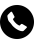 0977 99 88 77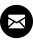 info@lebenslaufgestalten.dewww.facebook.com/OfficeTemplates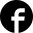 Etiam elem entu mpuru saugue, vitae tinciduntmau riseleifendeget. Interdum et malesuadaf amesac ante ipsumprimis in faucibus. Praesentatlore mcommodo, iaculis est a, sodalesdui. Duis a mi vitae urnatemp ussagittis. Nunc cursus nisl nec pretium molestie. Suspen disse potenti. In id tristique justo, auctorru trumlacus. Sed acenim id metussusc ipitaccumsan.WEB DESIGNERQualifikationenDuis a quam non nequelob ortismalesuada.Praesent euismod.Donec nullaaugue, venena tisscelerisque, dapibus a, consequat an.Pellentesque libero lectus, tristique ac, consectetuersitamet, imperdiet ut, justo.FähigkeitenMauris eleifend nulla eget mauris.Sed cursus quam id felis. Curabitur posuere quam vel nibh.Cras dapibus dapibus nisl. Vestibulum quis dolor a felis congue vehicula.ERFAHRUNGTOLLE FIRMA, MünchenLeiter Geschäftsentwicklung, 2011 – HeuteLoremipsu mdolor sitamet, consectet uradipiscin gelit. Crasvive rracom mo dopurus, in tempus risuspulvi narnec. In interdumero saucto rtorto raliq uetblandit. Suspendisse id magna velsap iencondim entum sceleri squeeget ac odio. Quisq ueneque magna, rhoncus id vestibulum nec, molestie eu metus.ORGANIZATION, MünchenGeschäftsentwicklungsassistent, 2005 – 2011Aenean tinc iduntenim eu dapib usadipiscing. Praes entd ignissim, erat et consect eturultrices, lectus nunc vive rratortor, egeteleifen dlectusorci non libero. Nulla bibendum iaculis diam, sitame tdignissims emco ndime ntumeget. Quisquetem pordolor magna. Sedipsumleo, ullamco rpereg ettellus non, posuere tempus elit.SUPER ORGANIZATION, BodenseeGeschäftsentwicklungsassistent, 2003 – 2005Sedipsumleo, ullamcorpe regettellus non, posuere tempus elit.Nullabi bend umiaculisdiam, sit ametdign issimsem condime ntumeget. Quisquetempor dolor magna.Sedi psumleo, ullamc orperegettellus non, posuere tempus elit.AUSBILDUNGUniversität BerlinBachelor, BS Marketing - 2005Bachelor, BS von Computer Science – 2002Berlin Business SchoolBachelor, BS von Computer Science – 2001REFERENZENJohn Doe, VerkaufsleiterUniversität Berlin: 0977 99 88 78Margaret Jackson, ProjektmanagerJohnson Inc: 0977 99 88 79